OBIETTIVI MINIMICOMPETENZA 1: Utilizzare le tecniche e le procedure del calcolo aritmetico ed algebrico, rappresentandole anche sotto forma grafica.COMPETENZA 2: Confrontare ed analizzare figure geometriche, individuando invarianti e relazioni. 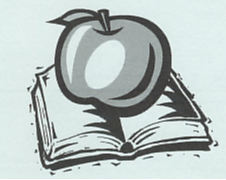 Liceo Classico Musicale Scientifico“Isaac NEWTON”via Paleologi 22 - ChivassoMod. D11Rev. 023.05.2017DocumentoOBIETTIVI MINIMIDipartimentoMatematica e Fisica DisciplinaMATEMATICA Anno scolastico2018 - 2019ClasseSeconda Liceo ClassicoNucleo tematicoFinalitàObiettivi specifici di apprendimento (minimi)NUMERI E ALGORITMI:Calcolo numericoI numeri irrazionali e l’insieme R dei numeri reali.Differenza fra un numero irrazionale e la sua approssimazione razionale.Le potenze con esponente razionale.Le operazioni e le espressioni con i radicali.Definire l’operazione di estrazione di radiceSemplificare un radicale e trasportare un fattore fuori o dentro il segno di radiceCalcolare il prodotto ed il quoziente di due radicali, anche con diverso indice, eseguire somme e differenze di radicali, potenze e radici di radicaliCalcolare semplici espressioni contenenti radicaliRazionalizzare il denominatore di una frazione Semplificazione di un radicale doppioScrivere un radicale come potenza con esponente razionaleRisolvere semplici equazioni, disequazioni e sistemi a coefficienti realiEquazioni, disequazioni e sistemiDefinizione di disuguaglianza e disequazionePrincipi di equivalenza per le disequazioniDisequazioni determinate, indeterminate, impossibili.Conoscere e applicare correttamente i principi di equivalenza delle equazioni e delle disequazioniRisolvere equazioni fratte, letterali e con valore assolutoRisolvere disequazioni lineari fratteRisolvere disequazioni con valori assolutiRisolvere sistemi di disequazioni lineari Modellizzare semplici problemi con equazioni o disequazioni di 1° grado e risolverliEquazioni, disequazioni e sistemiForma normale di una equazione di secondo gradoEquazioni pure, spurie, completeFormula risolutiva di una equazione di secondo gradoRiconoscere i coefficienti di una equazione di secondo gradoRisolvere equazioni di secondo grado complete e incompleteEquazioni, disequazioni e sistemiSignificato di sistemaSistemi di equazioni lineari in due equazioni e due incogniteSoluzione di un sistema di equazioniSistema determinato, indeterminato, impossibile.Risolvere algebricamente un sistema lineare con i metodi: sostituzione, confronto, riduzione e Cramer.Riconoscere sistemi possibili, impossibili, indeterminati.Risolvere semplici problemi di primo grado mediante sistemiNucleo tematicoFinalitàObiettivi specifici di apprendimento (minimi)SPAZIO E FIGURE:Geometria euclideaParallelogrammi e trapeziTeorema di TaleteDefinire un parallelogramma, conoscere le sue proprietàRiconoscere un parallelogramma tramite i criteri (condizioni sufficienti)Definire rettangoli, rombi e quadrati, conoscerne le proprietàRiconoscere un rettangolo, un rombo, un quadrato tramite i criteri (condizioni sufficienti)Definire un trapezio, conoscere e dimostrare le proprietà del trapezio isosceleSapere il teorema del fascio di rette paralleleSPAZIO E FIGURE:Geometria euclideaEquivalenza nel piano ed equiscomponibilitàTeoremi di Euclide e di PitagoraMisura di grandezze; perimetro e area dei poligoniSapere il teorema di Pitagora e saperlo applicare in semplici problemiSapere  il primo e il secondo teorema di Euclide e saperli applicare in semplici problemiRisolvere semplici problemi di tipo geometrico con l’ausilio dell’algebraSPAZIO E FIGURE:Geometria euclideaTriangoli similiCriteri di similitudineConoscere i criteri di similitudine dei triangoliSaper riconoscere triangoli simili servendosi degli opportuni criteriSaper applicare le proprietà della similitudine a perimetro ed area di triangoli similiSPAZIO E FIGURE:Geometria analiticaCoordinate di un punto nel piano cartesiano: punto medio di un segmentoEquazione della retta passante per l’origineEquazione degli assi cartesianiEquazione della retta generica in forma esplicita: significato di coefficiente angolare e ordinata all’origineCondizioni di parallelismo e di perpendicolaritàFasci di rette proprio e improprioEquazione in forma implicita.Posizione reciproca fra due retteInterpretazione grafica di un sistema di equazioni lineari e della sua soluzioneRappresentare graficamente la retta data la sua equazioneDeterminare l’equazione di una retta a partire dal suo graficoCalcolare il coefficiente angolare relativo ad una coppia di puntiDeterminare il parallelismo o la perpendicolarità tra due retteDeterminare l’equazione della retta passante per due punti e/o con coefficiente angolare noto e passante per un puntoDeterminare il punto di intersezione fra due rette. Calcolare la distanza di un punto da una rettaDeterminare l’area di un triangolo